PODKARPACKI
 WOJEWÓDZKI INSPEKTORINSPEKCJI HANDLOWEJ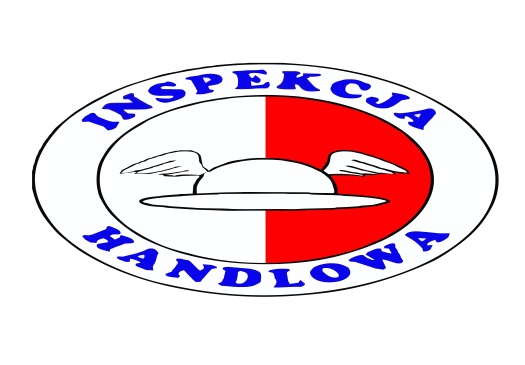 Sprawozdanie z działalności Wojewódzkiego Inspektoratu Inspekcji Handlowej w Rzeszowie za rok 2020Rzeszów luty 2021 r.Cel i zakres działalności Głównym obszarem działalności Inspektoratu w 2020 r. były działania mające na celu ochronę interesów i praw konsumentów oraz interesów gospodarczych państwa. Cele te realizowano poprzez:działania kontrolne,prowadzenie pozasądowych postępowań rozwiązywania sporów konsumenckich między konsumentami a przedsiębiorcami,sporządzanie na wniosek organów celno-skarbowych opinii dotyczących spełnienia wymagań prawnych przez towary importowane na teren UE,wykonywanie innych czynności zlecanych przez Prezesa Urzędu Ochrony Konkurencji
i Konsumentów.Organizacja Wojewódzkiego InspektoratuZadania w zakresie: działalności merytorycznej realizowały Wydziały: Kontroli Artykułów Nieżywnościowych i Usług, Kontroli Artykułów Żywnościowych, Pozasądowego Rozwiązywania Sporów Konsumenckich, Delegatury w Krośnie, Przemyślu
i Tarnobrzegu oraz Stały Sąd Polubowny,obsługi organizacyjnej i prawnej Wydziały: Budżetowo - Administracyjny oraz Prawno – Organizacyjny.Organem odpowiedzialnym ze prawidłowość realizacji zadań Inspektoratu był Wojewoda Podkarpacki wykonujący te zadania przy pomocy Podkarpackiego Wojewódzkiego Inspektora Inspekcji Handlowej jako kierownika Wojewódzkiego Inspektoratu Inspekcji Handlowej
w Rzeszowie, wchodzącego w skład zespolonej administracji wojewódzkiej.W związku z ustawową zmianą zakresu właściwości rzeczowej Inspekcji Handlowej z dniem 
1 lipca 2020 r. zadania w zakresie:jakości handlowej artykułów rolno-spożywczych,jakości świeżych owoców i warzyw,wyrobów do kontaktu z żywnością,pasz na użytek domowy,zostały przekazane, wraz z zasobami kadrowymi oraz środkami finansowymi Inspekcji Jakości Handlowej Artykułów Rolno-Spożywczych. Zmiana zakresu właściwości rzeczowej skutkowała zmianami w organizacji funkcjonowania Inspektoratu, dotychczasowe Wydziały: Kontroli Artykułów Nieżywnościowych i Usług, Kontroli Artykułów Żywnościowych zostały zastąpione Wydziałami: Kontroli Artykułów Przemysłowych i Paliw oraz Kontroli Handlu i Usług.Działalność kontrolnaCharakterystyka form i obszary działania kontrolowanych podmiotów. Działalność inspekcyjną prowadzono w oparciu o plany kwartalne ujmujące kontrole: zlecone przez Prezesa UOKiK i inne organy, kontrole własne oraz doraźne wynikające
z bieżących potrzeb. Plany określały tematy kontroli oraz ich zakres. W 2020 r. przeprowadzono łącznie 655 kontroli.  Ponadto na zlecenie Prezesa UOKiK wykonano 155 innych czynności służbowych mających 
na celu między innymi:przeciwdziałanie nieuzasadnionemu wzrostowi cen sprzedaży artykułów pierwszej potrzeby w początkowym okresie obowiązywania stanu zagrożenia pandemią,ocenę wpływu zmiany matrycy podatku VAT na poziom cen artykułów pierwszej potrzeby,przeciwdziałanie nieuczciwym praktykom rynkowym związanym z akcjami promocyjnymi, przykładowo „Black Friday”,sporządzenie raportów umożliwiających konsumentom porównanie cech wybranych grup towarowych (proszki do prania, tabletki do zmywarek, pieluchy dla dzieci).Kryteria doboru tematów i podmiotów będących przedmiotem działań kontrolnych.Podstawowym narzędziem wykorzystywanym do doboru:podmiotów, w których przeprowadzano kontrole tematów zleconych przez Prezesa UOKiK (z wyłączeniem kontroli paliw, gdzie zlecenia zawierały również wskazanie konkretnych podmiotów),tematów i podmiotów w ramach kontroli własnych,była analiza ryzyka wystąpienia nieprawidłowości uwzględniająca problemy i zagrożenia identyfikowane w trakcie działalności w okresach wcześniejszych jak i w pracy bieżącej.Podstawowe dane statystyczne charakteryzujące działalność kontrolną Inspektoratu. W 2020 r.:przeprowadzono 655 kontroli w 360 podmiotach stwierdzono nieprawidłowości, wskaźnik wynikowości 55%,sprawdzeniem objęto jakość 4177 partii wyrobów kwestionując 38%, tj.1580 partii. Ponadto 11 238 produktów oceniono w zakresie uwidaczniania cen ich sprzedaży, nieprawidłowości stwierdzono w odniesieniu do 41%, tj. 4 647 produktów,sporządzono na wniosek organów celno-skarbowych 31 opinii dotyczących zgodności produktów importowanych na obszar UE z obowiązującymi przepisami, 30 opinii stwierdzało brak wymaganej zgodności.W następstwie stwierdzonych nieprawidłowości podjęto przewidziane prawem działania sankcyjne, tj.:nałożono 103 mandaty karne w łącznej kwocie 30,3 tys. zł,do sądów powszechnych skierowano 19 wniosków o ukaranie. 27 postępowań (w tym wszczęte w 2019 r.) zostało zakończonych wyrokami skazującymi, wysokość nałożonych kar pieniężnych wyniosła 7,2 tys. zł, wszczęto 203 postępowania administracyjne mające na celu nałożenie sankcji finansowych, 167 zakończono, wysokość nałożonych opłat wyniosła 222 tys. zł. Efektywność działania Inspektoratu w podstawowych obszarach działania.Jakość paliw ciekłych i stałychW 2020 r. przeprowadzono ogółem 141 kontroli paliw (102 paliw ciekłych oraz 39 stałych), 
w następstwie których zakwestionowano jakość 2 partii paliwa ciekłego oraz 3 partii paliwa stałego. Przykłady:W wyniku badań laboratoryjnych zakwestionowano stabilność oksydacyjną partii oleju napędowego w następstwie czego wydano decyzję o wycofaniu z obrotu 3 846 litrów tego paliwa o wartości 19 806 zł oraz skierowano zawiadomienie do organów ścigania o możliwości popełnienia przestępstwa polegającego na wprowadzeniu do obrotu paliwa niespełniającego urzędowych wymagań jakościowych.Ponadto w 15 kontrolowanych podmiotach stwierdzono nieprawidłowości dotyczące realizacji obowiązku wystawiania świadectw jakości węgla dotyczące: całkowitego braku realizacji przedmiotowego obowiązku – 4 przypadki, w każdym wszczęto postępowania administracyjne mające na celu nałożenie kar finansowych
w wysokości minimum 10 000 zł.nieprawidłowo wystawionego świadectwa – 11 przypadków.Obszar nadzoru rynkuPrzeprowadzono 52 kontrole obejmując sprawdzeniem 81 partii produktów, zakwestionowano 42 (50%).Przykłady: zakwestionowano partię zabawek Super Slime Aromat, Tutti frutti 35 ml, powodem powyższego było stwierdzenie obecności substancji chemicznej – linalolu wykazującej działanie alergenne przy równoczesnym braku zamieszczenia na wyrobie, etykiecie lub opakowaniu nazwy ww. substancji. W następstwie ustaleń kontroli wycofano z obrotu wszystkie dostępne zabawki (128 szt.). Kontrolowany podmiot obciążono kosztami badań laboratoryjnych i dodatkowo nałożono karę administracyjną w wysokości 3 000 zł.w związku z niespełnieniem wymagań bezpieczeństwa dla sprzętu elektrycznego wycofano z obrotu partię 488 sztuk ładowarek sieciowych o wartości 11 155 zł. Producent ładowarek podjął działania mające na celu wycofanie wyrobów już wprowadzonych na rynek. Ogólne bezpieczeństwoPrzeprowadzono 13 kontroli obejmując sprawdzeniem 20 partii produktów, zakwestionowano 11 (55%).Przykłady:w trakcie kontroli wyrobów przeznaczonych dla dzieci wycofano z obrotu partię 510 wanienek. Powodem powyższego była niewystarczająca odporność na uderzenia. Kontrolowany podmiot zamieścił na swojej stronie internetowej stosowne ostrzeżenie                  i wezwał nabywców kwestionowanych wanienek do ich zwrotu,   Informowanie konsumentów o cenach towarów i usługPrzeprowadzono 105 kontroli stwierdzając nieprawidłowości aż w 95% kontrolowanych podmiotach. Sprawdzeniem objęto 11 238 produktów stwierdzając nieprawidłowości w odniesieniu do 4 647 (41% objętych kontrolą). Stwierdzane nieprawidłowości dotyczyły: braku cen                   i cen jednostkowych, rozbieżności pomiędzy ceną podaną przy produkcie a przyjętą do wyliczenia jego wartości oraz nieprawidłowego wyliczania cen jednostkowych.W przypadku wszystkich podmiotów, u których stwierdzono nieprawidłowości dotyczące podawania cen wszczęto, w celu nałożenia kar pieniężnych, postępowania administracyjne.Kontrole artykułów nieżywnościowychPrzeprowadzono 170 kontroli obejmując sprawdzeniem 2 380 produktów, zakwestionowano 968 (tj. 41%).Przykłady:Kontrola wyrobów włókienniczych – oceną prawidłowości oznakowania objęto 1701 wyrobów kwestionując 1033 (61%), kontrolą laboratoryjną 20 kwestionując 11 (55%) – celem badań laboratoryjnych była weryfikacja zgodności deklarowanego składu surowcowego. Zakwestionowano między innymi partię 16 sztuk marynarek o wartości 9 424 zł, producent deklarował między innymi 60% wełny, której rzeczywista zawartość wynosiła 0%.w partii 300 par kolczyków (biżuteria sztuczna) 
o wartości 3 897 zł stwierdzono przekroczenie dopuszczalnej zawartości kadmu,                   w ozdobnym łączniku o 1 660 razy (stwierdzono 166 000 mg/kg, poziom dopuszczalny 100 mg/kg), a w sztyftach o 8 razy. W przedmiotowej sprawie zostanie skierowane zawiadomienie o możliwości popełnienia przestępstwa do organów ścigania,kontrola przeprowadzona w jednym ze sklepów ogólnopolskiej sieci handlowej wykazała oferowanie konsumentom dwóch partii płynów do dezynfekcji nieprawidłowo oznakowanych i wprowadzonych do obrotu bez wymaganego zezwolenia. W następstwie kontroli wycofano z obrotu 5 914 opakowań (15 894 litry) o łącznej wartości 285 tys. zł. Celem wyciągnięcia sankcji względem producenta tych płynów sprawę przekazano do właściwego Państwowego Powiatowego Inspektora Sanitarnego. Skierowane zostanie również zawiadomienie do prokuratury w zakresie dystrybuowania produktów biobójczych bez wymaganego zezwolenia                                          i nieprawidłowo oznakowanych,Kontrola usługKontrolą objęto 49 podmiotów, stwierdzając nieprawidłowości w 33 (67%). Podstawowym przedmiotem kontroli była rzetelność obsługi klientów obejmująca prawidłowość ustalania wagi netto, wyliczania należności, legalizacja urządzeń pomiarowych, aktualność dat i terminów przydatności oraz zgodność zakupionego towaru z zamówieniem.Przykładowo kontrola punktu gastronomicznego                       w Łańcucie wykazała:podmiany droższego składnika na tańszy: zamiast sera Feta podawano sery sałatkowe, które dodatkowo posiadały nieaktualny termin przydatności do spożycia, waga stosowana do ustalania gramatury, której wyniki były odstawa wyliczania należności posiadała nieaktualne cechy legalizacji,brak podania w cenniku informacji dotyczącej gramatury poszczególnych dań.W następstwie dokonanych ustaleń wycofano z obrotu przeterminowane produkty, nałożono mandat karny w wysokości 500 zł, skierowano wniosek do sądu o ukaranie z art. 134 § 1 Kodeksu wykroczeń, nałożono karę administracyjną w wysokości 1 000 zł. Ustalenia dotyczące nieprawidłowości sanitarno-higienicznych przekazano do Państwowego Powiatowego Inspektora Sanitarnego.Ochrona konsumenta Pozasądowe rozwiązywanie sporów konsumenckichW 2020 r. przeprowadzono 143 postępowania                         w sprawach pozasądowego rozwiązywania sporów konsumenckich, z których 60 (42%) zakończyło się osiągnięciem kompromisu pomiędzy konsumentem                  a przedsiębiorcą. Przedmiotem postepowań były głównie zakupy wyrobów przemysłowych i usług.Ponadto udzielono 2 035 porad, w tym: 1 176 konsumentom i 859 przedsiębiorcom.Stały Sąd Polubowny W okresie sprawozdawczym do Stałego Sądu Polubownego wpłynęło 24 wnioski o rozpatrzenie spraw, o łącznej wartości roszczeń 129 628 zł. 
W dwóch sprawach zawarto ugodę w postępowaniu wstępnym bez konieczności prowadzenia rozprawy. W pozostałych następował zwrot wniosku, głównie 
z uwagi na brak zgody pozwanego na przeprowadzenie postępowania.Kierunki działania w 2021 r.Priorytetem działania Inspektoratu w 2021 r. będzie realizacja:zadań kontrolnych wskazanych przez Prezesa Urzędu Ochrony Konkurencji                                            i Konsumentów w Rocznym Planie Kontroli Inspekcji Handlowej na 2021 r.,kontroli własnych obszarów wynikających z analizy ryzyka sporządzonego na podstawie wyników kontroli przeprowadzonych w 2020 r.,zadań wynikających z ustawy o systemie monitorowania i kontroli jakości paliw, promocji zasad pozasądowego rozwiązywanie sporów konsumenckich,poradnictwa konsumenckiego.    Podkarpacki WojewódzkiInspektor Inspekcji HandlowejJerzy Szczepański(-)  (podpisane bezpiecznym podpisem elektronicznym)